Государственное бюджетное образовательное учреждение высшего образования Московской области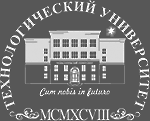 ТЕХНОЛОГИЧЕСКИЙ УНИВЕРСИТЕТРезультаты Международной Открытой Олимпиады 
Технологического университета 2020 г.12 апреля 2020 годаОбществознаниеНоминация «Таланты России»10 класс, 1 курс СПО,11 класс, 2 курс СПОРешением  заседания  предметного  жюри  по  обществознанию (протокол № 3 от 16 апреля 2020 г.) согласно п.п.7.3, 7.6 «Положения о проведении Международной Открытой Олимпиады ГБОУ ВО МО «Технологический университет» группы участников 10 и 11 кл. объединены.Как найти себя в списке: фамилии расположены в порядке убывания набранной суммы баллов; фамилии участников, набравших одинаковую сумму баллов, расположены в алфавитном порядке.№п/пСтатусФИОУчреждениеГородБаллы(max 100)ПобедительМетелькова Дарья АлександровнаМБОУ «Наро-фоминская СОШ № 5 с УИОП»Наро-Фоминск90ПризёрII местоГайдаш Кирилл НиколаевичМАОУ «СОШ № 149»Красноярск89ПризёрII местоДемченкова Мария АлександровнаМБОУ «СОШ № 4  им. А.Б. Михайлова»Вязьма89ПризёрII местоЛаричева Марина МаксимовнаМБОУ «СОШ № 10»Обнинск89ПризёрIII местоСтаровойтова Дарья ДмитриевнаМБОУ «СОШ № 44»Красноярск87ПризёрIV местоКузакова Анастасия АлексеевнаМАОУ КУГ № 1 «Универс»Красноярск85УчастникДехтярев Филипп ПетровичМБОУ «СОШ № 19»Химки84УчастникАндреев Александр АндреевичМОУ «Лицей № 2»Волгоград81УчастникКаштанова Наталья АндреевнаЕкатеринбургский экономико-технологический колледжСухой лог75УчастникОгрызкова Анастасия Истринский профессиональный колледж  ГГТУ Истра77УчастникСерикова Ксения СергеевнаМАОУ «СОШ № 65»Тюмень65УчастникФомин Леонид АндреевичМБОУ «СОШ № 16»Сергиев Посад27УчастникИванова Яна ОлеговнаМБОУ Лицей «Развитие»Псков5